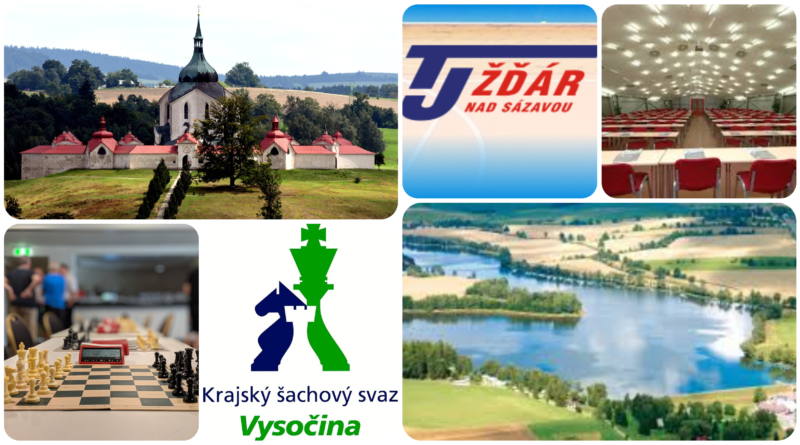 Open Vysočina 2020- otevřený KP Kraje VysočinaTermín: 25. – 28. 9. 2020 Záštitu nad turnajem převzal starosta Nového Města na Moravě                                                         Michal Šmarda. Otevřený ratingový turnaj se zápočtem na FIDE a LOK ČRúčastní se hráči bez omezení věku a výkonnostišvýcarský systém na 7 kol2x 90 min na partii + 30 s/tah, čekací doba v případě pozdního příchodu k partii je 30 minutturnaj bude zpestřen soutěžemi o věcné ceny v některých kolech (tipování výsledků nebo ocenění nejlepší partie)Cenový fond bude upřesněn před zahájením turnaje v závislosti na počtu účastníků a získaných finančních prostředcích, předběžně počítáme při účasti minimálně 50 účastníků s 10 000 Kč a tímto rozdělením finančních cen v Kč: 3 000, 2000, 1500, 1000 a 500, nejlepší senior, žena a junior/ka po 500, věcné cenyKrajský přebor Kraje Vysočina – ceny pro nejlepší hráče registrované u KŠS Vysočina v Kč (pro vyplacení cen je nutná účast alespoň 3 hráčů uvedené kategorie, souběh cen pro hráče KŠS Vysočina je možný, je možný i souběh s cenami určenými pro všechny účastníky): 2 000, 1 500, 1 000, 600 a 400 nejlepší žena 400, nejlepší senior nad 60 let 400, nejlepší junioři/ky do 20 a 18 let 400Postupy nejlepších hráčů z KŠS Vysočina: vítěz kategorie jednotlivců do polofinále MČR (pokud se uskuteční), vítězové kategorií HD18 a HD20 do polofinále MČR juniorů a dorostenců, resp. finále MČR juniorek a dorostenekPodmínka účasti: Hráči (u nezletilých zákonní zástupci) i jejich doprovod souhlasí s pořizováním fotografií, videí či zvukových záznamů a zároveň souhlasí se zpracováním a zveřejněním osobních údajů pro potřeby turnaje a jeho vyhodnocení v médiích.startovné v Kč:Poplatky za zápočet výsledků na na ELO, účtované dle ekonomické směrnice ŠSČR ve výši 55 Kč za hráče nejsou zahrnuty ve startovném a budou hrazeny účastníky během registrace, za hráče s titulem GM, IM, WGM, WIM hradí tyto poplatky pořadatel.Hráči přihlášení po 31.8. 2020 platí navíc 200 Kč.Kritéria pro určení pořadí a dělení cen:počet bodů, 2. střední Buchholz, 3. Buchholz, 4. počet vítězství, nebude uplatněn Hort-systém.Ubytování:Hotel Jehla http://www.hoteljehla.cz  (v hotelu se nachází hrací sál)Do 31.8. garantujeme ubytování se slevou s odkazem na OPEN Vysočina. Každý kdo má zájem o toto ubytování musí si ale zajistit na uvedené adrese sám )dvoulůžkové se sprchou a WC, WiFi připojení – cena se snídaní 500 Kč/osoba a noc, přistýlka 500 Kč/osoba a nocjednolůžkové pokoje se sprchou a WC, WiFi připojení – cena se snídaní 850 Kč/osoba a nocčtyřlůžkový apartmán – cena se snídaní 2000 Kč/apartmán a nocStravovánív hotelu Jehla dle vlastního výběru, možnost využít i jiná stravovací zařízení ve městě. Časový plánPřihlášky zasílejte na email: oburkav@gmail.com, tel. 731 621 663, do 31.8. 2020. V přihlášce uveďte: Jméno a příjmení, datum narození, pohlaví, FIDE titul, FIDE ELO, národní ELO, klub, federaci, kontaktní e-mail.Dopravní obslužnost:Žďár nad Sázavou leží v Kraji Vysočina, tedy téměř ve středu ČR. Vzdálenost 29 km od sjezdu z dálnice D1 (Velké Meziříčí, Velký Beranov), silnice I. tříd ze směrů Pardubice, Havlíčkův Brod, Boskovice. Dobrá dostupnost i vlakem (jeden z hlavních železničních tahů Praha – Brno), i autobusy.Volný čas:Zelená hora: Poutní kostel Zelená hora ve Žďáře nad Sázavou je zapsán v knize památek Unesco. https://www.zelena-hora.czZámek Žďár nad Sázavou – vlastníci, rodina Kinských, zpřístupňují přírodní a kulturní dědictví této památky veřejnosti (možno navštívit např. Muzeum nové generace, cisteriánský klášter, galerie a sbírky) http://www.zamekzdar.czModelové království Žďár (v Domě kultury, druhé největší kolejiště v ČR, prý nejkrásnější).Relaxační centrum Žďár nad Sázavou (sportovní stavba roku Vysočiny v roce 2013) – plavecký bazén s celoročním provozem.Rekreační areál Pilák, který je doslova rájem pro sportovce každého věku. Vedle půjčovny šlapadel nebo paddleboardů si můžete zahrát minigolf, oblíbený diskgolf nebo zabavit děti na některém z dětských hřišť.Výlety do okolí – v okolí řada rybníků a možností procházek, naučné stezky, cyklotrasy.Místo konáníŽďár nad Sázavou, hotel JehlaPořadatelŠachový oddíl TJ Žďár nad Sázavou, z. s., ve spolupráci s Krajským šachovým svazem Vysočina (KŠSV)Ředitel turnajeIng. Vladislav Obůrka, ŠO TJ Žďár nad Sázavou, z. s.Hlavní rozhodčíFišar JosefOpen FIDEOstatní hráčiČlenové KŠSV, ženy, senioři, mládež do 18 letGM, IM, WGM,  WIM,zdarmazdarmaFIDE 2300 a více300 Kč100 KčFIDE 2100 – 2299500 Kč300 KčFIDE 2001 – 2099600 Kč400 KčFIDE 1801 – 2000700 Kč500 KčFIDE 1800 a méně800 Kč600 KčBez FIDE ratingu900 Kč700 Kčpátek25.9.14.00 -16.00 prezentacepátek25.9.16.30zahájení, 1. kolosobota26.9.09.002., 3. kolosobota26.9.15.002., 3. koloneděle27.9.09.004., 5. koloneděle27.9.15.004., 5. kolopondělí28.9.08.006., 7. kolopondělí28.9.14.006., 7. kolocca 18.00Ukončení turnaje